Monday’s Activity – Write a draft recount of a great day out that you had. The Day Out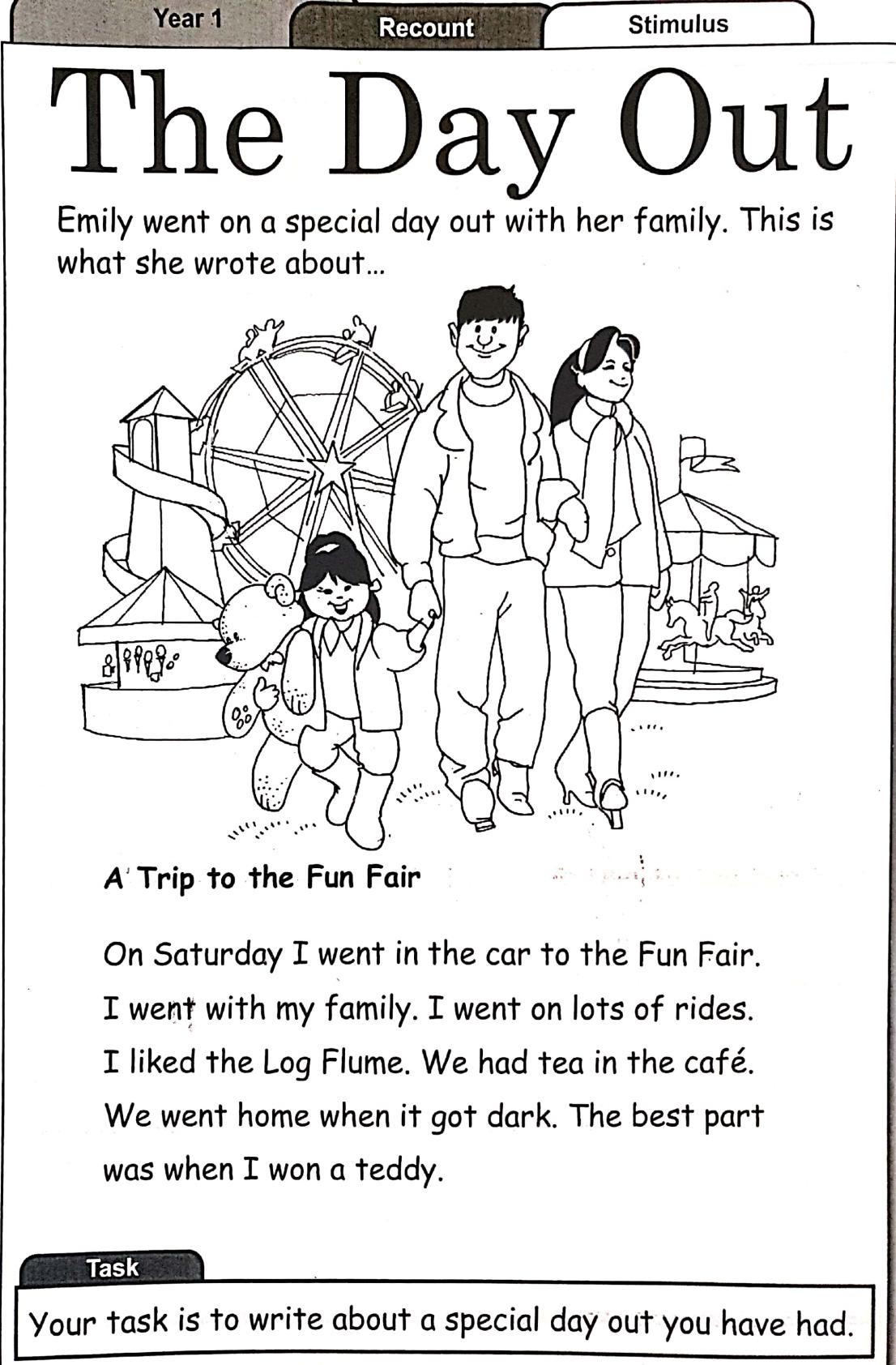 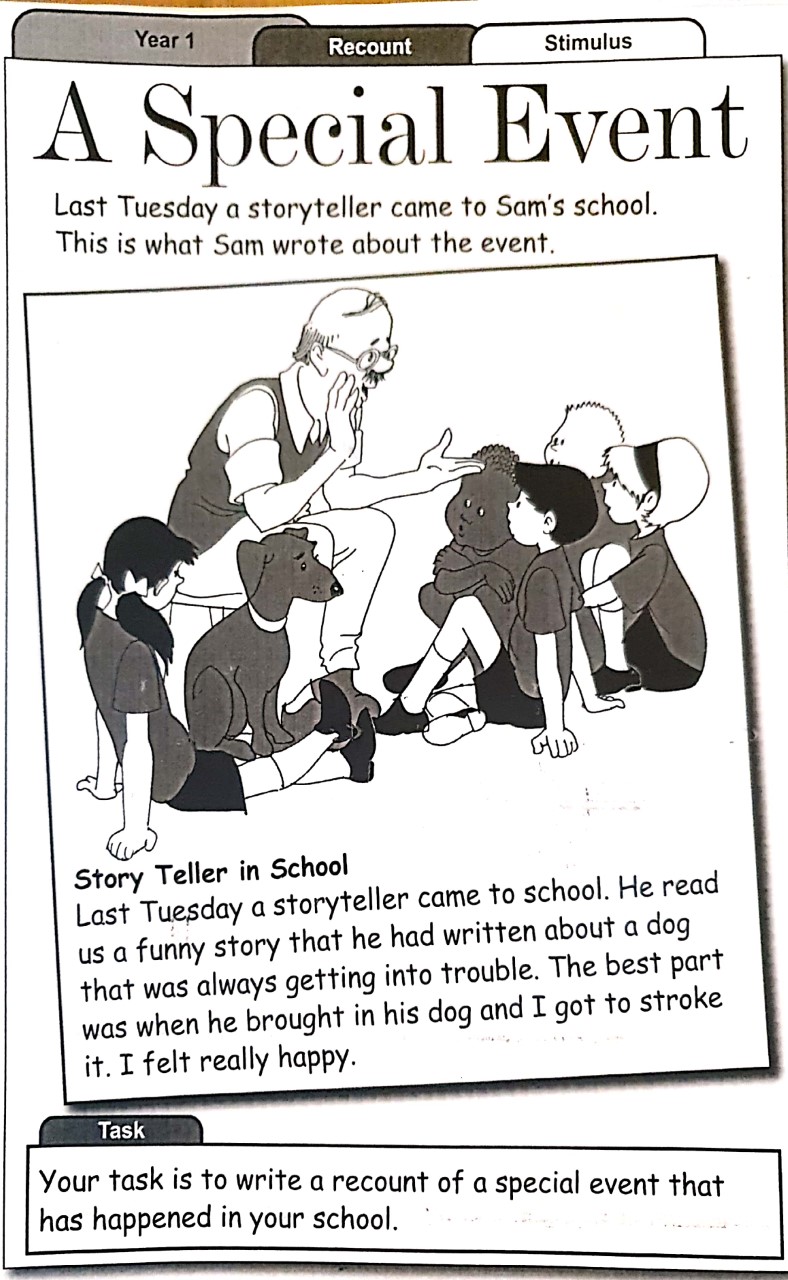 Thursday’s Activity – Write a draft recount of a special event that happened at schoolThe Special Event Here is a copy of Spellings for this week and the activities to match. Please complete a little each day.Session 9Look, say, cover, write and check - once a dayTracking - can you find the words hidden twice in each line?Say the letters out loud as you circle them - write them at the endbut	acmgbolgenducsltplabuindmtyiritcould	ydclouthledracakdiomiushtdltdrtdo	sfgrioldarmcoftbfdahionskmtighgood	beigcoamourlbtdcrigeomlollditreher	ebsahelokicyvrlepbhmeolvtlrygiolove	hgjleuornmvkapbejelourdmtvneitmake	bmloianthakaedlrotmfiratfkoleyrnight	nmriyrughehstnomjufiosgrhlentyone	floaftndouergasotlhailinkinefuhn.................................................................................................................................................................................................................................SNIP Literacy Programme 1	Session 9	http://www.snip-newsletter.co.ukRead each sentence until you can remember it. Cover it with a card and write it out underneath.Could we make another one?Do we love her dog?It was a good night.Fill in the missing letters - time yourself.but	b _ t ,	b u _ ,	_ u t ,	_ u _	.........................could	c _ u l _ ,	c o _ l d ,	_ o u l d	.........................do	d _ ,	_ o ,	_ _	.........................good	g _ o d ,	g o _ d ,	_ o _ d	.........................her	h _ r ,	h _ _ ,	_ e _	.........................love	l o _ e ,	_ o v _ ,	l _ v _	.........................make	m _ k e ,	m a _ e ,	_ a k _ ,	.........................night	n i _ h t ,	n _ g _ t ,	_ i g _ t	.........................one	_ n e ,	o _ e ,	o n _	.........................SNIP Literacy Programme 1	Session 9	http://www.snip-newsletter.co.ukCrosswordAcross	Down3.	One and _ _ _ make two.	1.	We _ _ _ _ cakes at school.6.	Ten out of ten is a _ _ _ _ mark.	2.	Our teacher asked us to _ _ our8.	All the class were here _ _ _ for Tom who was ill.	4.work.It is dark at _ _ _ _ _ .9.	We _ _ _ _ to take our dog for a 5.	We _ _ _ _ _ go swimming at run.	the baths.7.	The sheep called for _ _ _ lamb.Teacher’s NameClaire BarronClass Level2nd classWeek Beginning27th AprilEmail addressmrsbarronset@gmail.comMessage from Mrs. BarronThank you for all your lovely emails during the week. I am glad that everyone is keeping well and staying safe. This week we will continue once again with Recount writing. SNIP LITERACYIf your child completes the class-spelling test on a Friday they do not need to do these activities. ( I have emailed all parents whose children do not need to do the SNIP programme). For the children doing SNIP there has been some confusion as some children do not have a copy of their spellings home with them and cannot access the programme. From this week on, I suggest that we all follow the same session. I will attach the session to the end of the activities. If your child has completed this session already it will still be a great way to revise and relearn. MondayTuesdaySNIP LITERACY – Begin activities for this week’s spellings (see note above)Fry words – continue reading through the Fry words with your child. This booklet should be an orange colour and is included in your child’s folder. These words are the most commonly used words used in English reading so it is important that your child can read many of these words from sight.Once you have reached 5 words that you are unsure of…….write them out and find out the meaning of the word. Stick these words randomly around the house on the doors. Each time you open the door you must read the word on the door and put it into a sentence. Challenge – Every time you open the door, you must think of a different sentence! ( I have an email attachment of all the words if your child forgot to bring the orange words home. Please email me and I can send it to you.RECOUNT WRITINGGenre Focus this week  - RECOUNT Read the story attached called – A Day out WRITINGWrite a recount of a great day out that you had with family and friends. Use the template attachedWednesday Continue with SNIPContinue to practice the 5 words from your Fry words,Revision – Read the two recounts attached and circle all the nouns.  Remember a noun is a name of a person, place or thing!ThursdayA Special Event – Read the recount of a special event attached. Now, think of an event that happened in school and write a short recount about it. Email me the finished product if you can!FridayPick an audio book with your parent from the link below. Sit back and enjoy!https://www.worldbookday.com/world-of-stories/TitleHow you got there:What you did:What you liked bestHow you felt about it:TitleWhat happened?The best part was:How I felt:Draw a picture to illustrate the special eventbutcoulddogoodherlovemakenightone123456789